                                      CLUB VOSGIEN DU PAYS DE PHALSBOURG-LUTZELBOURG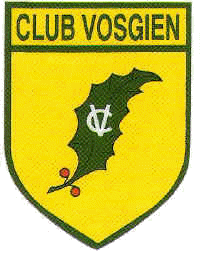                                                                                 Association fondée en 1874                                          Association reconnue d’utilité publique par décret du 20-12-1879.              PROCES VERBAL DE L’ASSEMBLEE GENERALE					       du 21 février 2020					          Exercice 2019	_______________________________________________________A 19 h 15, M. Dany KOCHER, maire de Phalsbourg accueille les personnes présentes pour l’AG du CVM. Roland LACK, président du CV remercie M. le maire pour l’accueil et la mise à disposition gracieuse de la salle des fêtes de Phalsbourg pour cette AG. Il souhaite la bienvenue à :- M. Dany KOCHER, maire de Phalsbourg et président de la Com Com du Pays de Phalsbourg- Monsieur Fabien DI FILIPPO, député de notre circonscription- M. Patrick REICHHELD, conseiller départemental - M. Alain FERSTLER, président fédéral du Club Vosgien - M. Roger BRENOT, maire de Hultehouse et président honoraire du CV- M. MOUTIER Joseph, maire de Lutzelbourg- M. Gilbert FIXARIS, maire de Saint-Louis- M. Pierre MARTIN, maire de Dannelbourg- M. Bernard KALCH, maire de Henridorff
- M. Ernest HAMM, maire de Berling- M. QUIRIN, 1er adjoint au maire de Danne et Quatre Vents- M. Yvon FIRDION, maire de Guntzviller- M. HOLZSCHERER, maie de PfalzweyerIl souhaite aussi la bienvenue- à M. Nicolas GERARD, responsable de l’Unité Territoriale Montagne Droit d’Usage de l’ONF- aux représentants du CV- M. François FISCHER, président du CV de Sarrebourg-Abreschviller, délégué du District 2 - M. Jean-Jacques HERBER, trésorier du CV de Dabo Pour terminer il souhaite la bienvenue à tous les membres de l’association et à toutes les personnes présentes venues pour découvrir et mieux connaître le CV. Il les remercie d’avoir répondu très massivement à l’invitation du CV. Cette présence nombreuse montre le soutien et l’intérêt que les membres portent au CV.124 personnes sont présentes à cette AG Se sont excusés : Mme Nicole PIERRARD, conseillère départementaleM. Charles BARDELLER, président de l’Association Départementale 57 du CV M. Régis IDOUX, vice-président de la 2C2P et maire de BourscheidM. Charles BERNARD, président honoraire du CVORDRE DU JOUR :- Rapport moral de l’année 2019 - Rapport d’activités, année 2019- Rapport financier (Roland FROEHLICHER)- Rapport des vérificateurs aux comptes (Jean-Jacques MERTZ et Charles RICHERT)- Election du nouveau Comité- Elections de 2 vérificateurs aux comptes- Activités et projets pour l’année 2020- Cotisation année 2021 et tarif de location du chalet- Budget prévisionnel 2020 (Roland FROEHLICHER) - Distinctions- Allocution des personnalités- Remise des distinctions- Verre de l’amitié offert par le CVPoint 1	Rapport moral de l’année 2019En 2019, notre association comptait 409 membres. Notre Comité s’est réuni 7 fois au cours de l’année 2019.Aujourd’hui nous avons exactement 364 membres.Comme les années passées, nos activités, autant sur les sentiers que celles concernant la randonnée ont connu un rythme soutenu. Peu de séances de travail et peu de randonnées ont été annulées. On peut dire que les missions dont nous charge la fédération sont bien remplies. Nos équipes de bénévoles travaillent sur les sentiers chaque mercredi, le matin ou l’après-midi selon la saison.  André, notre inspecteur des sentiers a veillé à ce que l’ensemble de nos sentiers soit entretenu. Notre équipe de balisage sous la houlette de Marc a réalisé un travail remarquable. Roland M. et Jean-Pierre ont apporté un effort particulier à l’entretien et à la mise en place de nouveaux bancs et tables-bancs. Grâce à l’attention de Dominique, l’entretien du château de Lutzelbourg, élément de notre patrimoine n’a pas été oublié de même que la trentaine de fontaines et lavoirs que Gérard se charge de nettoyer.Le partenariat mis en place depuis plusieurs années avec des bénévoles de 2 communes, Henridorff et Danne et Quatre Vents s’avère très efficace et mérite d’être poursuivi.Des rencontres organisées à l’initiatives des sections VTT du secteur (Phalsbourg, Wasselonne et Saverne) ont permis d’apaiser le climat conflictuel qui existait entre CV et Clubs VTT. Ces derniers se proposent même de prêter main forte au CV en cas de détérioration importante de sentiers.
J’ai eu 2 propositions concrètes de 2 clubs VTT la semaine dernière :
- Elsass Bike de Wasselonne qui organise une journée d’entretien des sentiers le 2 mai et nous demande de leur signaler des tronçons où ils pourraient intervenir.
- Les Mollets Verts de Phalsbourg qui demandent l’autorisation d’entretenir un tronçon du sentier des bornes.Nos guides bénévoles se sont chargés de mettre en pratique les nombreuses randonnées qui figuraient à notre programme d’activités. Un des buts de la randonnée est de faire mieux connaître aux participants notre secteur, le massif vosgien mais aussi celui de la Forêt Noire comme ce fut le cas en 2019 pour notre semaine de randonnée. Cependant, la pratique de la randonnée en groupe, très répandue, n’est pas sans risque pour le président de l’association et pour le guide ; c’est pourquoi nous vous demandons chaque année de produire un certificat médical de non-contre-indication à la pratique de la randonnée ou de la MN. Dans son intervention notre président fédéral abordera ce sujet.Nous avons aussi apporté notre soutien aux CV voisins de Dabo et de Sarrebourg par une participation soutenue à leurs principales manifestations. Je ne voudrais pas oublier notre section MN dirigée par Odile qui a pris maintenant son rythme de croisière et qui attire toujours plus de monde.Au début de l’année 2019, l’installation d’une rampe d’accès pour personnes à mobilité réduite a marqué l’achèvement de nos travaux au chalet.  Sur 4 manifestations, 3 ont été couronnées de succès. Dommage qu’une météo défavorable ait perturbé la journée d’inauguration du chalet. La journée dédiée à la marche en mai ainsi que la MP ont attiré beaucoup de monde. Enfin, félicitations à Bernard, Pierre et Sonia pour la parfaite organisation de la journée « Soupe aux Pois ».Je remercie tous les bénévoles qui s’investissent de différentes façons pour permettre le bon fonctionnement de l’association.Le Comité qui veille à la bonne marche de l’associationLes travailleurs du mercrediLes guides de randonnées et de MNLes responsables du chaletLes encaisseurs qui se chargent du renouvellement des adhésionsLes 70 bénévoles qui rendent possible l’organisation de nos manifestations.Merci à tous, je vous demande de les applaudir bien fort.Je terminerai ce rapport moral en signalant l’excellente collaboration que nous entretenons avec de nombreux partenaires et en les remerciant pour leur soutien et les aides qu’ils nous apportent.L’ONF qui reste un de nos partenaires privilégiés. Elle se montre toujours attentive à notre action et prête à nous conseiller utilement.Les communes de Phalsbourg et de Lutzelbourg (soutien financier, matériel, mise à disposition de salle et d’autres locaux, photocopies…)La COM COM Les communes de Berling, Bourscheid, Dannelbourg, Danne et Quatre Vents, Garrebourg, Guntzviller, Henridorff, Hultehouse, Lixheim, Mittelbronn, Pfalzweyer, Saint Jean Kourtzerode, Saint-Louis, Vilsberg, Zilling pour leur subvnetion annuelle.Les commerçants qui acceptent de prendre un encart publicitaire sur le prospectus de notre MPObjectif Toit de Trois MaisonsIso Chauf+ de PhalsbourgPeinture Blessing de PhalsbourgCrédit Mutuel de LutzelbourgL’Agence Groupama de PhalsbourgBleu Klein – Entreprise de Peinture de PhalsbourgBoulangerie RubyAu Cœur des Papilles de Phalsbourg – Vins fins, bières et épicerie fineIntermarché de PhalsbourgRestaurant SCHREIBER de HaselbourgFM LOGISTIC de PhalsbourgLe magasin de Sport « Dénivelé » de SaverneBâtiments et Charpentes de l’Est de HaselbourgGarage GOMES de PhalsbourgArnaud WEBER – Abattage et élagage d’arbres de HaselbourgDes entreprises locales qui font un don au CV : l’entreprise BMS de Vincent BUCHY de Hultehouse, l’entreprise de peinture SPITZ Yvon de Dannelbourg Certaines associations : l’Inter Associations de Lutzelbourg - LION’S CLUB – ADELPoint 2	Rapport d’activités de l’année 2019Notre SecteurNotre secteur a une superficie de 145 km² - 14 500 haSur la partie gauche qui correspond au plateau lorrain il n’y a aucun sentier baliséIl nous reste donc 70 km² ou 7 000 haSur ce secteur nous avons 56 sentiers balisésNous entretenons 210 km de sentiersNous balisons 295 km de sentiers- Notre secteur est traversé par 2 chemins de grande randonnée-  Le rectangle rouge : GR 53 - Nous l’entretenons et le balisons entre Graufthal et Oberhof soit sur 3 km- Le rectangle jaune, GR 532 qui traverse notre secteur du Nord au Sud sur 33 km.- Il passe par Grauftahl, Oberhof, Bonne fontaine, Phalsbourg, Lutzelbourg, Le plan Incliné, Hellert- Nous intervenons sur les bans de 13 communes- Entre Graufthal et Oberhof nous avons pour voisin le CV de La Petite Pierre- Entre Oberhof et Danne et Quatre Vents nous avons pour voisin le CV de Saint Jean les Saverne- Entre Danne et le Kempel nous avons pour voisin le CV de Saverne. Cette limite correspond à la limite départementale entre les départements du Bas-Rhin et de la Moselle.- Entre le Kempel et Sparsbrod nous avons pour voisin le CV de DaboLes sentiersTravaux d’entretien des sentiers- Nous avons effectué des travaux de débroussaillage sur 59 km.- Nous avons entretenu une trentaine de fontaines et lavoirs.- A différents endroits où des sentiers étaient trop pentus nous avons mis en place des marches.- Nos baliseurs ont révisé le balisage sur 77 km. Ils ont posé 51 panneaux directionnels sans compter de nombreuses plaquettes.Bancs et tables- Nous avons mis en place 5 nouveaux bancs ou tables et nous avons entretenu ou réparé 12 bancs ou tables-bancs- 203 h de travail ont été consacrées aux tables et aux bancsAbris- Pour éviter trop de courants d’air nous avons fermé à mi-hauteur la façade Ouest de l’abri du randonneur- Cela a nécessité 71 h de travailEnvironnement- Nous avons passé 3 matinées de travail au château pour débroussailler le tour et l’intérieur des bâtiments en ruine ainsi que le fossé et nous avons commencé à arracher le lierre incrusté profondément dans les murs. 60 h de travail.Travail avec Henridorff- Comme chaque année, la matinée de travail avec le « Compagnons de la Scène » de Henridorff a été consacrée à l’entretien des 2 circulaires du village.- Cette année une équipe était aussi chargée de remplacer une passerelle devenue trop vétuste.Travail avec Danne et Quatre Vents- Lors de la matinée de travail organisée avec une équipe de bénévoles de Danne-et-Quatre-Vents nous avons entretenus tous les sentiers autour de Bonne Fontaine.- Une équipe s’est chargée de restaurer l’intérieur de la Hutte du Fouquet : habillage des murs avec de l’OSB, remplacement des bancs et de la table à l’intérieur, démoussage de la toiture, nouvelle couche de lasure sur les murs extérieurs.Autre chantier mené avec Danne
- En plus de la ½ journée habituelle de travail avec Danne, nous avons mené un important chantier avec eux : le remplacement d’une vieille passerelle qui menaçait de s’effondrer à tout moment.- La vieille passerelle a été démontée en ½ journée- Ensuite il a fallu 4 demi-journées pour faire le travail préparatoire avant de pourvoir monter la nouvelle passerelle :- dégager l’amoncellement de pierres au milieu du lit du ruisseau- préparer l’assise du pilier, réaliser un coffrage et couler le béton (1 m cube)- acheminer sur place les matériaux, poutres, planches… depuis Saint-Quirin- mettre en place les 6 poutres porteuses- le montage de la nouvelle passerelle a encore demandé une journée de travail.- Photo de la passerelle + travailleurs- Photo de la passerelle terminée.- La partie financière a été prise en compte par la commune de DanneBilan sentiers- 1 132 h de travail- 7 260 km parcourus en voiture- 9 531 € de dépensesPréparation de la saison 2020-  Aux heures mentionnées dans ce bilan on peut ajouter de nombreuses heures consacrées à la préparation de dossiers pour des travaux à réaliser en 2020.- Création d’un nouveau circulaire à Berling- Création d’un nouveau circulaire à Danne et Quatre Vents- Constitution d’un dossier de demande de subvention pour la restauration de l’escalier du rocher du Petit Moulin- Historique de l’escalier- Etat actuel de l’escalier : constat- Escalier en mauvais état- Pourquoi le restaurer ?- Travaux envisagés- Devis des travaux- Quels partenaires pour financer ? Pour le financement nous décidons de demander une subvention européenne.Comment fonctionnent les aides européennes ?Le FEADER qui est un Fonds Européen d’Aide au Développement Rural entre dans le cadre d’un programme qui s’appelle LEADER. (LEADER : Liaison Entre Actions de Développement de l’Economie rurale)Le programme LEADER définit les règles (critères) d’attribution des aides européennes. Les projets présentés doivent répondre à 5 critères :- le projet a-t-il un lien avec la stratégie du Gal Moselle Sud ?- le projet s’inscrit-il dans une démarche de développement durable ?- le projet permet-il de mettre en réseau des acteurs ?- le projet est-il innovant ?- le projet est-il viable techniquement et économiquement ?Sur le plan local, ce sont les GAL (Groupement d’Action Locale) qui sont chargés de mettre en œuvre le programme LEADER.Nous décidons de choisir ce type de financement et proposons le plan suivant : - Commune de Lutzelbourg : 20 %- LEADER : 80 %Le projet est présenté au Conseil Municipal de Lutzelbourg : l’aide est accordéeLe dossier pour la subvention au titre du programme LEADER est constitué et déposé au GAL Moselle Sud pour une participation à hauteur de 80% de la dépense.Le projet est présenté devant la commission du le 22 janvier 2020 à Dieuze. La subvention demandée est accordée par la commission du Gal Moselle Sud.- Merci à la Commune de Lutzelbourg, merci au GAL et merci à l’EuropeTravaux au chaletNous avons mis à profit le début d’année pour réaliser la rampe d’accès au chalet pour personnes à mobilité réduite.Merci à la famille HEINRICH qui nous a donné les dalles nécessaires.Randonnées et marches Photo de la Marche Trappeurs1 semaine de randonnée en Forêt Noire du 24 au 29 juin 2019 avec 25 participants1 weekend de randonnée au Donon les 4 et 5 août avec 19 participantsParticipation à d’autres randonnées :- la « Savernoise » (lutte contre le cancer du sein)- Rando hivernale du D2- Rando automnale du  D2- Descente du Donon- Participation aux sorties organisées par les CV voisins- Participation aux MP- Encadrement d’une sortie scolaireMarche Nordique50 sortiesMoyenne : 14/sortieDistance moyenne : 10 kmHoraire : chaque samedi de 9 h à 11 hManifestations
4 mai : Inauguration du chaletIl est regrettable que la journée d’inauguration du chalet le 4 mai n’ait pas connu le succès attendu. Les giboulées de neige qui s’étaient invitées à la fête ont fortement perturbé cette manifestation.19 mai : Journée dédiée à la marche 2 marches guidées figuraient au programme de cette journée. Plus de cent marcheurs ont participé aux randonnées proposées. A midi les marcheurs avaient la possibilité de se restaurer sur place.1er septembre : Marche populaire internationale Le beau temps et le ciel bleu ont contribué à la réussite de cette manifestation qui une fois de plus a obtenu un franc succès. Nous avons enregistré 728 marcheurs pour les 3 circuits proposés.  15 novembre : Journées « Soupe aux Pois »Organisée dans la salle des Fêtes de Lutzelbourg, cette manifestation a vu la participation de plus de 100 marcheurs. Pour la soupe aux pois préparée par Pierre et Sonia 156 personnes avaient pris place dans la salle. Merci à nos 2 cuisiniers.Site InternetNotre site internet est opérationnel depuis 3 ans maintenant. Nos adhérents ont pris l’habitude de le consulter plus souvent ce qui note sa fréquentation croissante. En 2017 il a eu 4817 visiteurs.En 2018, 7816 personnes ont visité le siteEn 2019 notre site a vu passer 16144 visiteurs.En janvier 2020, 3899 personnes ont visité le site.Belle progressionLe rapport d’activité est voté par l’assemblée à l’unanimitéPoint 3          Rapport financier 2019     Subventions Point 4	Rapport des vérificateurs aux comptes : année 2019(Monsieur MERTZ Jean-Jacques et Charles RICHERT)Le rapport financier est voté par l’assemblée à l’unanimitéLe Comité étant appelé à être reconduit, il est important que les candidats prêts à assumer la fonction de réviseur de comptes connaissent la composition du nouveau comité ainsi que les fonctions de chacun. La reconduction ou l’élections de 2 réviseurs de comptes se fera donc après la proclamation des fonctions au sein du nouveau Comité.Point 5	Election du nouveau Comité 2020 – 2023Appeler les candidats et les présenter à l’AssembléeRappeler qu’un appel à candidature a été fait dans la presse et le netProcéder au vote du nouveau Comité à main levée si l’Assemblée donne son accordLe comité présenté à l’assemblée est voté à l’unanimitéLe comité se retire pour voter l’attribution des postes au sein du ComitéAprès ce vote le nouveau comité revient en salle, le président donne lecture de l’affectations au sein du nouveau Comité.L’ancien président présente le bilan de 6 ans de présidence puis passe le relais à la nouvelle présidente.Point 6	Election de 2 vérificateurs de comptes : année 2020L’ex-président demande aux 2 vérificateurs de comptes s’ils souhaitent être reconduits dans leur fonction pour 2020. Aucun des deux ne souhaite être reconduit.L’ex-président fait un appel à l’assemblée pour connaître les candidats intéressés au poste à pourvoir.M. Patrick DEYBACH  - 15 rue de l’Ecole – 57820 - HULTEHOUSEetM. Pierre JUNG – 2 Impasse des Lilas – 57370 – DANNE ET QUATRE VENTSse portant  candidatsTous deux sont votés par l’assemblée à l’unanimitéPoint 7	Activités et projets pour 2020RandonnéeMarche Trappeur le 9 février à Henridorff (48 participants)21 sorties le mardi soir à 19 h13 sorties le mardi après-midi à 14 h  12 randonnées à la journée le jeudi avec repas tiré du sacJournée « Les marches au rang d’honneur » le 17 mai Sortie avec Sélestat le 5 juilletUne semaine de randonnée dans les Alpes de Haute Provence du 14 au 21 juin 2020Semaine de randonnée 2020 : vallée de l’Ubaye – Gap – BarcelonnetteWeek-end de randonnée à Lapoutroie les 1er et 2 aoûtMarche Populaire Internationale le 30 aoûtRandonnée automnale du D2 à Paris le 4 octobreJournée « Soupe aux Pois » le 15 novembreMarche NordiqueChaque samedi matin : marche nordique de 9 h à 11 h 3) Travaux envisagés Sentiers- le mercredi matin d’octobre à avril et le matin de mai à septembre - RV à l’atelier derrière la bibliothèque de Lutzelbourg Balisage- lors des séances du mercredi- responsable : Marc WalchAutres travaux- réfection de la maison de l’Ermite dans le Brunnenthal par le CVPPL- prise en charge des dépenses par la commune de Phalsbourg- restauration totale de l’escalier menant au sommet du rocher du Petit Moulin
- maître d’œuvre : le CV
- financement assuré sur fonds européens (LEADER) à hauteur de 80 % et par la commune de Lutzelbourg pour les 20 % restants.Investissements- Hormis du remplacement de petits matériels type débroussailleuse, tronçonneuse, pas d’investissement prévu en 2020 
Vote de l’AssembléePoint 8	Cotisations pour l’année 2021En 2021 le tarif des cotisations restera inchangé soit 15 € par personne plus 6 € pour l’abonnement à la revue « Les Vosges ».Le tarif de location du chalet reste inchangé :Les tarifs sont adoptés à l’unanimité par l’AssembléePoint 	9	Budget prévisionnel pour l’année 2020Vote de l’AssembléePoint 	10	Distinctions 2019Allocution des personnalitésNicolas GERARD pour l’ONFMot de clôture du président du district 2 : François FISCHERMaire de Phalsbourg et président de la Com Com : Dany KOCHERPrésident Fédéral : Alain FERSTLERConseiller Général : Patrick REICHELDDéputé : Fabien DI FILIPPORemise de distinctionsVerre de l’amitié offert par le CLUB VOSGIENJour de la semaineNombreDistanceDistanceParticipantsDimanche : Marche Trappeur112 km4040Mardi soir 19 h265 à 10 km1 4221 422Mardi soir 18 h510 à 12 km1 4221 422Mardi après-midi610 à 12 km1 4221 422Dimanche : Rando Moselle110 km77Jeudi toute la journée1115 à 20 km196196Nombre total participants16651665RECETTESRECETTESDEPENSESDEPENSESCotisations6 135,00Charges Fédération CV3 520,00Revues486,00Revues 4-1-2-3567,32Subventions7 717,50Charges de fonctionnement577,10Subventions7 717,50Assurance1 215,94Mise à disposition du Chalet2 010,00Chalet2 303,63Mise à disposition du Chalet2 010,00Sentiers installations2 864,02Encaissement 19 mai2 522,80Dépenses 19 mai1 733,71Encaissement Marche Populaire7 006,30Dépenses MP2 656,35Autres manifestations2 053,53Fêtes et cérémonies2 066,47Ventes diverses1 646,67Equipement travailleurs723,95Semaine de randonnée6 425,00Semaine de randonnée6 425,00Dons352,00Fêtes et cérémonies1 771,04Retour impôt20,00Produits de cession1 125,33TOTAL36 374,80TOTAL25 778,82Bilan de l’exercice10 595,98Intérêts 2019104,72Report 201813 488,58Solde au 31/12/1924 189,28CC/CCM Lutzelbourg1 540,52CL/CCM18 391,47CC/BPL Phalsbourg1 672,60CL/BPL2 584,69TOTAL EN BANQUE24 189,28SUBVENTIONS DES COMMUNESSUBVENTIONS DES COMMUNESSUBVENTIONS DES COMMUNESSUBVENTIONS DES COMMUNESSUBVENTIONS DES COMMUNESBerling50,00Lutzelbourg1 500,00Bourscheid100,00Mittelbronn100,00Danne et 4 Vents200,00Pfalzweyer100,00Dannelbourg100,00Phalsbourg1 000,00Garrebourg100,00Saint Jean Kourtzerode50,00Guntzviller50,00Saint Louis50,00Henridorff50,00Vilsberg50,00Hultehouse50,00Zilling50,00Lixheim50,00AUTRES SUBVENTIONSAUTRES SUBVENTIONSAUTRES SUBVENTIONSAUTRES SUBVENTIONSAUTRES SUBVENTIONSInter Associations Lutzelb.2 500,00Total des subventionsTotal des subventionsCom Com Phalsbourg1 317,50Lion’s Club250,007 717,507 717,50Fonction au sein du ComitéNOM PrénomSignaturePrésidenteBOURGAUX OdileVice-PrésidentTRITHARDT Jean-PierreSecrétairePARMENTIER Anne-LaureTrésorierFROEHLICHER RolandTrésorière adjointeBALLINGER AstrideInspecteur des sentiersBOURGAUX AndréResponsables sentiersBERRING DominiqueWALCH MarcResponsable balisageWALCH MarcAdjoint balisageLACK RolandDélégué cartesWALCH MarcDélégué environnementBERRING DominiqueResponsable fontaines-lavoirsMETZGER GérardBERRING DominiqueResponsable tables et bancsMETTLING RolandResponsable matérielLESIEUR ChristianResponsable adjoint au matérielTRITHARDT Jean-PierreResponsable randonnéesLACK RolandResponsable adjoint randonnéesBRUA ThéoResponsable Marche NordiqueBOURGAUX OdileResponsables ManifestationsARNOLD Jean-ClaudeERCKER ElisabethBALLINGER JeanBALLINGER AstrideResponsables Site internetLACK RolandBOURGAUX OdileResponsable ListingDONY MichelResponsable chaletDONY MichelResponsables adjoints du chaletDONY BernadetteBERRING DominiqueAssesseurLACK GabyMembre CVSamedi-dimanche120 €Une journée hors week-end80 €Location sur une semaine30 € la journéeRECETTESRECETTESDEPENSESDEPENSESCotisations5 550Cotisations Fédération – AD 573 219Cotisations5 550Assurance (770 + 260)940Revues420Revues420Chalet2 000Chalet800Manifestations9 500 Manifestations4 300Subventions4 000Charges de fonctionnement1 700Dons300Outillage et matériel1 000Sentiers – bancs - balisage2 400Total des recettes21 770Total des dépenses14 779Solde 201924 190Solde disponible31 181TOTAL45 960TOTAL45 960